THE FOREST COLLEGE				“Educando con excelencia		Dirección 							en un ambiente familiar”		    2023TOMA DE CONOCIMIENTO PAGO DE MENSUALIDAD 2024Se recuerda que en virtud de la vigencia de la Ley de Inclusión Escolar se señala que el valor indicado como “Escolaridad Mensual” estará sujeto a lo que indique a más tardar en Enero del 2024 el Ministerio de Educación para las mensualidades correspondientes a ese mismo año escolar.  Por lo anterior, se informa que el copago máximo tendrá un cambio  de acuerdo  a la variación de la  UF y en Enero de 2024 será ratificado mediante resolución emitida por el Ministerio de Educación y este será informado a los apoderados a principios del mes de marzo de 2024 y en esa fecha se realizarán los ajustes correspondientes, si los hubiese.Los valores estimados de colegiatura anual del año 2024, serán los siguientes:(*ratificado en enero 2024):Dichos valores se dividen en 11 cuotas mensuales. Los apoderados pueden cancelar el valor de la primera cuota de forma anticipada y voluntaria, con el valor estimado de  la mensualidad; por lo tanto, los valores a cancelar, de acuerdo al nivel de enseñanza son:Yo:                                                                               Rut:                                        Apoderado de:                                                                 Curso 2024:                               Declaro cancelar la 1ra cuota de 11 mensualidades correspondiente al año 2024 de forma anticipada y voluntaria el día           de           de            Firma ApoderadoNIVELMONTO ANUAL*PRE-KINDER$ 467.500KINDER$ 489.5001º A 6º BASICO$ 489.5007º BASICO A 4º MEDIO$ 599.500NIVELVALOR PRIMERA CUOTA*PRE-KINDER$ 42.500KINDER$ 44.5001º A 6º BASICO$ 44.5007º BASICO A 4º MEDIO$ 54.500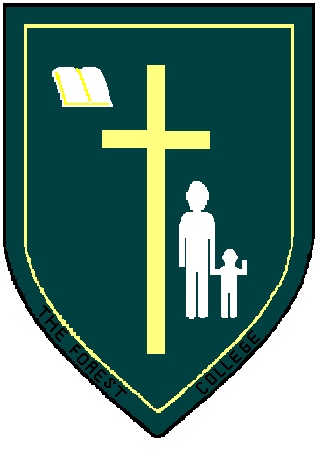 